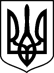 БАШТАНСЬКИЙ РАЙОННИЙ СУД МИКОЛАЇВСЬКОЇ ОБЛАСТІвул. Полтавська, 43, м.Баштанка, Миколаївська область, 56101тел. 0(5158) 2-53-55, тел/факс: . 0(5158) 2-62-54 e-mail: inbox@bsh.mk.court.gov.ua"Повістка про виклик"Баштанський районний суд Миколаївської області повторно викликає обвинуваченого Літвінова Юрія Володимировича, 09.03.1977 р.н., громадянина України, останнє відоме місце проживання: Миколаївська область, Баштанський район, м. Снігурівка, вул. Мересьєва, буд. 2 у кримінальному провадженні                                № 22023150000000014 від 06.01.2023 за ознаками кримінального правопорушення, передбаченого ч. 5 ст. 111-1 КК України, для участі в судових засіданнях, які призначені на 09.00 год. 17.06.2024 та відбудуться в приміщенні Баштанського районного суду Миколаївської області за адресою: вул. Полтавська, 43,                                   м. Баштанка, Миколаївська область, під головуванням судді Муругова В.В.У разі неприбуття в судове засідання обвинувачений повинен повідомити суд про причини неявки, інакше судове засідання здійснюватиметься за його відсутності. Поважні причини неприбуття особи за викликом суду передбачені ст. 138 КПК України. З моменту опублікування повістки про виклик у засобах масової інформації загальнодержавної сфери розповсюдження обвинувачений вважається належним чином ознайомленим з її змістом.Суддя 									                 В.В. Муругов